NEW COMPANY GLOBALITY WILL FACILITATE AMERICAN BUSINESS GROWTH BY HELPING BUSINESSES TO REACH LARGER MARKETS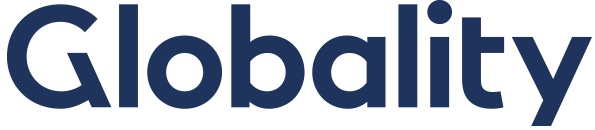 Menlo Park, California, 2017-Jan-19 — /EPR Network/ — Joel Hyatt’s latest start-up Globality is looking to change the way that businesses in the United States reach larger markets. The Markle Foundation, a founding shareholder, is pleased to be part of this monumental idea and they congratulated Globality via a press release on the successful launch of the company.Markle CEO and President, Zoe Baird, said that, “Platforms like Globality have the power to drive change to expand economic opportunity for more American small and medium-sized businesses. Globality has the potential to have real impact on the global marketplace.”The Markle Foundation is a 501 tax-exempt charitable organization that focuses on the improvement in the areas of technology, health care, and national security. The company is currently engaged in a nationwide initiative aimed at driving innovations that create opportunities for employment. The concept behind Globality was actually inspired by Markle and their mission.The collectively authored book by Markle’s Rework America group, “America’s Moment: Creating Opportunity in the Connected Age” that was released in the Spring of 2015, discusses Markle’s Rework America initiative. Rework America is a collective of 50 national leaders with the goal of utilizing transformative solutions and scalable opportunities in order to help create opportunities for people by revitalizing the once thought lost American dream.In America’s Moment the authors speak of a strategy to bring international buyers and new markets to the fingerprints of Americans in business through their computers or tablets. Globality took this idea and built an entire business model that created a technological platform to enable small American businesses to compete on a global stage by connecting them with large corporations.Globality, based in Menlo Park, is a groundbreaking company that has created a business-to-business marketplace that connects smaller businesses with some of the largest corporations in the world. With the powerful combination of inventive artificial intelligence and the best industry minds, Globality will change the face of the global economy. Joel Hyatt co-founded the company with Lior Delgo and along with a board of the best minds in their industries and the backing of high-powered angel investors; Globality is set on restoring the American Dream.Contact-Details: Bethany Mullinix
media@globality.comPress release distributed via EPR Network (http://express-press-release.net/submit-press-release.php)